-1-(Bu form iki sayfadır ve iki nüsha olarak düzenlenecektir)(Bu kısım, FİRMA/KURUM tarafından doldurulacaktır.)                                                      Bu Konu İle İlgili İşyerinde Temas Kurabileceğiniz Kişiler:            Adı Soyadı : 		   	     Ünvanı :	        Telefon No:	  	          E- Mail1-...........................................		.........................     ...................................	……………………..2-...........................................		.........................     ...................................	……………………..Öğrencinin kurum içinde staj yapacağı birim/alan:Mühendislik dallarına göre işyerinde bulunan mühendis sayıları:Haftalık çalışma iş günü sayısı :   5 işgünü                  6 iş günü                7 iş günüÖğrenciye Sağlayabileceğimiz İmkanlar:				           Evet	         Hayır1-Ücret 			            (   )                  (    )2-Sigorta 		 	            (   )                  (    )3-Yemek 		 	            (   )                  (    )4-Yatak 	 	                        (   )                  (    )5-Servis 	 	                        (   )                  (    )6-Diğer .............................................................................Meslek Stajı Başlangıcında Öğrenciden İstediğimiz Belgeler:					Evet	             Hayır1-Fotoğraf 				(   )                     (    )2-Nüfus Cüzdanı Sureti  	 	(   )                     (    )3-İkametgah Belgesi 	 	            (   )                     (    )4-SSK Sigorta Kartı 	                         (   )                     (    )5-Diğer .............................................................................      Onaylayan Unvan, Adı Soyadı:                                                İmza:                                	         (Mühür/Kaşe)  -2-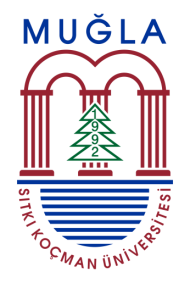 T.C. MUĞLA SITKI KOÇMAN ÜNİVERSİTESİ TEKNOLOJİ FAKÜLTESİ BİLİŞİM SİSTEMLERİ MÜHENDİSLİĞİ BÖLÜMÜİŞYERİ STAJ BAŞVURU VE KABUL FORMU(Bu form iki sayfadır ve iki nüsha olarak düzenlenecektir) (Bu kısım, ÖĞRENCİ tarafından doldurulacaktır.)                                                             …. / …. / 201…. ………………………………………………………..……………………………..Muğla Sıtkı Koçman Üniversitesi, Teknoloji Fakültesi, Bilişim Sistemleri Mühendisliği Bölümü .….. sınıf …………………… nolu öğrencisiyim.Süresi 30 iş günü olan BSM ….... Zorunlu Meslek Stajımı, …. / …. / 201.… - …. / …. / 201.... tarihleri arasında  firmanızda/kurumunuzda yapmak istiyorum. Başvurumun uygun görülmesi halinde, aşağıdaki kısmın ve “İşyeri Staj Bilgi Formu”nun doldurularak tarafıma verilmesini arz ederim.Öğrencinin  Genel Not Ortalaması (GNO): 􀁣4.00–3.50     􀁣3.49–3.00          􀁣2.99–2.50          􀁣2.49–2.00     􀁣1.99–1.80          􀁣1.79 ve altı                                                                                                                                                                                                  Öğrencinin Adı Soyadı:                                             İmza:                         Telefon: ………………………………..Adres: ………………………………………………… ………………………………………………………… (Bu kısım, FİRMA/KURUM tarafından doldurulacaktır.)                                                      …. / …. / 201.. MUĞLA SITKI KOÇMAN ÜNİVERSİTESİTEKNOLOJİ FAKÜLTESİBİLİŞİM SİSTEMLERİ MÜHENDİSLİĞİ BÖLÜMÜ STAJ KOMİSYONU BAŞKANLIĞINA                                                              MUĞLAYukarıda kimlik bilgileri verilen bölümünüz öğrencisi,  BSM …….  Zorunlu Meslek Stajını yapmak üzere firmamıza/kurumumuza başvurmuştur. İlgili öğrencinin firmamızın/kurumumuzun ……………………………..………………… biriminde, yukarıda belirtilen tarihler arasında, staj yapması uygun görülmüştür. Gereğini bilgilerinize arz/rica ederim.                                                                                                                                                                           İmza                                                                                                                                                                    (Mühür/Kaşe)  Telefon         : ……………….                                   Onaylayan Unvan, Adı Soyadı:  Firma/Kurum adresi: ……………………………………                               …………………………………………………………..               Web Sayfası:                  (Bu onay kısmı, Firma/Kurum kabulünden sonra ilgili STAJ KOMİSYON ÜYESİ tarafından doldurulacaktır.)Mühendislik DalıMühendis Sayısı